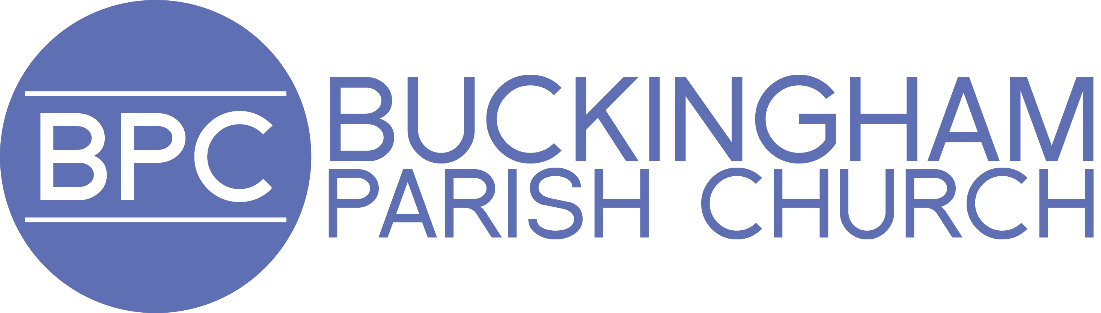 MINUTESDistribution:Mr K Croxton – Chair M & OMs V Hughes - co-opted PCCRevd W Pearson-Gee – RectorMr G Causer- PCCMr T Jones – PCC (Chair of Fabric)Mrs L Piper - PCCMr M Evans – Church WardenMs B Jeremy-Deanery SynodMr R O’Connell - PCCRev Kate Pellereau- CurateMr M Roskell – PCCMr B Roskell- PCC (Head of Stewardship)Mr David Squibb - PCCMrs P Fox – Deputy Warden Dr A Gibson – Deanery SynodMr J Grinyer - PCCMr H Morten - PCC (Head of Finance)Mrs P Stanton-Saringer – Deanery SynodMr M Hailey – Church WardenMr H Stolze - PCCMr P Hirons – Diocesan/ Deanery SynodMr A Miscampbell - co-opted PCC Ms R Newell – Deanery Synod Staff Team Notice BoardMEETING OF:MEETING OF:MEETING OF:Buckingham PCCBuckingham PCCDATE & TIME:DATE & TIME:DATE & TIME:Tuesday 16th March  2021 at 7.30pm via ZoomTuesday 16th March  2021 at 7.30pm via ZoomPRESENT: PRESENT: PRESENT: Revd. W Pearson-Gee (Chair), Mr M Evans, Mrs P Fox,  Mr P Hirons, Mrs V Hughes, Mr T Jones, Mrs P Mason-Evans, Mr A Miscampbell, Mr H Morten, Ms R Newell, Mr R O’Connell, Ms Kate Pellereau, Mrs L Piper, Mr M Roskell, Mr D Squibb, Mrs P Stanton-Saringer, Mr H Stolze.Mrs H Grimditch (Secretary)Revd. W Pearson-Gee (Chair), Mr M Evans, Mrs P Fox,  Mr P Hirons, Mrs V Hughes, Mr T Jones, Mrs P Mason-Evans, Mr A Miscampbell, Mr H Morten, Ms R Newell, Mr R O’Connell, Ms Kate Pellereau, Mrs L Piper, Mr M Roskell, Mr D Squibb, Mrs P Stanton-Saringer, Mr H Stolze.Mrs H Grimditch (Secretary)ItemAction1.0Opening Prayer Opening Prayer The meeting opened with a prayer led by Revd Will Pearson-Gee (WPG.)The meeting opened with a prayer led by Revd Will Pearson-Gee (WPG.)2.0Apologies for AbsenceApologies for AbsenceApologies from Rev Kate Pellereau, Mr H Stolze, Mr B Roskell, Dr A Gibson, Mr M Hailey and from Beth Jeremy. (Unfortunately Mr T Jones and G Causer were unable to get online for the zoom meeting due to tech difficulties.)Apologies from Rev Kate Pellereau, Mr H Stolze, Mr B Roskell, Dr A Gibson, Mr M Hailey and from Beth Jeremy. (Unfortunately Mr T Jones and G Causer were unable to get online for the zoom meeting due to tech difficulties.)HG3.0CorrespondenceCorrespondenceNoneNone4.04.1Finance Report Update by Mr Harry MortenMr H Morten asked the PCC to approve the annual accounts for Buckingham Parish Church for the year ending 31st December 2020 so they can go to our Auditors to be examined by the Charities Commission.Mr H Morten proposed that the accounts be approved by the PCC and Ms P Fox and Mr M Evans seconded this. All agreed.Finance Report Update by Mr Harry MortenMr H Morten asked the PCC to approve the annual accounts for Buckingham Parish Church for the year ending 31st December 2020 so they can go to our Auditors to be examined by the Charities Commission.Mr H Morten proposed that the accounts be approved by the PCC and Ms P Fox and Mr M Evans seconded this. All agreed.Action4.2Mr P Hirons asked Harry how BPC is doing paying back the loan from the bequest that was borrowed from.  Mr H Morten was able to reassure Paul that repayments are being paid back as agreed and that the loan is now much lower at £24,000.Mr P Hirons asked Harry how BPC is doing paying back the loan from the bequest that was borrowed from.  Mr H Morten was able to reassure Paul that repayments are being paid back as agreed and that the loan is now much lower at £24,000.5.05.1The APCM :The APCM is to take place on the Tuesday 27th April. Unfortunately forms have to be manually filled in rather than via email as initially hoped, so all those nominated to a position currently will again have to fill in a form. The APCM :The APCM is to take place on the Tuesday 27th April. Unfortunately forms have to be manually filled in rather than via email as initially hoped, so all those nominated to a position currently will again have to fill in a form. HG6.06.1Update on the Youth Minister and Development Fund Bid:Lorna Piper updated the PCC on BPC attendance numbers. She concluded that we had lost a lot of children over lockdown and whereas adults have been coming back in January and February (to the 9am and 6pm services), the children haven’t yet. It was acknowledged that there are, as yet, no groups for them however and this probably has an impact.Re those attending church now, the 11 am service is particularly affected. There we are still down 28% with basically a third fewer people coming back to the family service at the moment. However of late the 11 am service numbers are increasing.If we look at figures of those attending church via Zoom there are currently 421 households tuning in each Sunday. If you then multiply this figure on the assumption that there is more than 1 person in any household watching you can assume there are many more watchers in reality. WPG shared that we can officially use the percentage of 120% of 421 which in reality means approx. 505 people are watching each week, interestingly this includes a couple from the USA. WPG thanked Lorna for this update.Update on the Youth Minister and Development Fund Bid:Lorna Piper updated the PCC on BPC attendance numbers. She concluded that we had lost a lot of children over lockdown and whereas adults have been coming back in January and February (to the 9am and 6pm services), the children haven’t yet. It was acknowledged that there are, as yet, no groups for them however and this probably has an impact.Re those attending church now, the 11 am service is particularly affected. There we are still down 28% with basically a third fewer people coming back to the family service at the moment. However of late the 11 am service numbers are increasing.If we look at figures of those attending church via Zoom there are currently 421 households tuning in each Sunday. If you then multiply this figure on the assumption that there is more than 1 person in any household watching you can assume there are many more watchers in reality. WPG shared that we can officially use the percentage of 120% of 421 which in reality means approx. 505 people are watching each week, interestingly this includes a couple from the USA. WPG thanked Lorna for this update.6.2Mr H Morten, Mrs V Hughes and Mrs L Piper have worked together on a job description for the potential Youth and Students Pastor post and this position is being advertised shortly as a result. A big thanks to Mrs V Hughes in particular, WPG commented that we’ve never been so well prepared for an appointment process.Mr H Morten, Mrs V Hughes and Mrs L Piper have worked together on a job description for the potential Youth and Students Pastor post and this position is being advertised shortly as a result. A big thanks to Mrs V Hughes in particular, WPG commented that we’ve never been so well prepared for an appointment process.6.3Lorna is meeting with two people on 17th March from the Diocese’s Youth Development Fund Department to ascertain if BPC can apply for some development fund money to go towards the annual salary of our new Youth and Students Pastor. WPG asked that everyone in the church to pray for a grant to be awarded from the Diocesan Development Fund.Lorna is meeting with two people on 17th March from the Diocese’s Youth Development Fund Department to ascertain if BPC can apply for some development fund money to go towards the annual salary of our new Youth and Students Pastor. WPG asked that everyone in the church to pray for a grant to be awarded from the Diocesan Development Fund.Action7.07.1Andrew WalmsleyWPG explained that the PCC is being asked to agree to accept Andrew Walmsley as an Ordinand – In -Training from September 2021 for 2 years. Andrew is a widower with two sons, one aged 17 and one 15, he was previously Head of RE at a large secondary school in or near MK and he owns his own house in MK. Andrew would be working at BPC on placement every Sunday and for two weekdays a week, with BPC only having to pay his working expenses. His focus would be on ‘Discipleship.’(Further, if this posting is a good arrangement Andrew could then be a contender for the next curacy after Kate in two years’ time.)The Diocese needs to get PCC Approval.Mr M Evans proposed that this appointment be approved and Ms R Newell seconded it.All agreed. The PCC approved the motion for A.W. to come to us.Andrew WalmsleyWPG explained that the PCC is being asked to agree to accept Andrew Walmsley as an Ordinand – In -Training from September 2021 for 2 years. Andrew is a widower with two sons, one aged 17 and one 15, he was previously Head of RE at a large secondary school in or near MK and he owns his own house in MK. Andrew would be working at BPC on placement every Sunday and for two weekdays a week, with BPC only having to pay his working expenses. His focus would be on ‘Discipleship.’(Further, if this posting is a good arrangement Andrew could then be a contender for the next curacy after Kate in two years’ time.)The Diocese needs to get PCC Approval.Mr M Evans proposed that this appointment be approved and Ms R Newell seconded it.All agreed. The PCC approved the motion for A.W. to come to us.8.08.1The PCC is asked to take note of the two safeguarding reports enclosed.The two reports are enclosed, the one at Abingdon was referring to the spiritual abuse by a vicar on a young man who he’d asked to live with him in a teacher/ student relationship, the second at Maids Moreton involved a psychopath where friendships were made by a church warden (Ben Field) in order to extort property and money from his victims.WPG spoke to Jane Wardale one of BPC’s safeguarding officers and it was agreed that it was unnecessary to go over both reports in detail. It is enough that WPG has shared the reports with the PCC and all members of the PCC have access to them.Both Ms R Newell and WPG have read the reports and Will reflected that both cases were very unusual. Maids Moreton church had been affected as had Stowe and St Bernadine’s also, as one of the murdered ladies had worshipped there. The PCC were asked if anyone wanted to add to anything said, no one did and the PCC concluded that the subject has now been dealt with.The PCC is asked to take note of the two safeguarding reports enclosed.The two reports are enclosed, the one at Abingdon was referring to the spiritual abuse by a vicar on a young man who he’d asked to live with him in a teacher/ student relationship, the second at Maids Moreton involved a psychopath where friendships were made by a church warden (Ben Field) in order to extort property and money from his victims.WPG spoke to Jane Wardale one of BPC’s safeguarding officers and it was agreed that it was unnecessary to go over both reports in detail. It is enough that WPG has shared the reports with the PCC and all members of the PCC have access to them.Both Ms R Newell and WPG have read the reports and Will reflected that both cases were very unusual. Maids Moreton church had been affected as had Stowe and St Bernadine’s also, as one of the murdered ladies had worshipped there. The PCC were asked if anyone wanted to add to anything said, no one did and the PCC concluded that the subject has now been dealt with.9.09.19.2Safeguarding Training for PCC MembersThe good news is that all members of the PCC have completed the obligatory Diocesan Safeguarding Training.Lorna proposed that it should be a requirement to undertake the training before someone’s first PCC Meeting although discussion ensued regarding this tight timetable. The conclusion that such training should be completed as soon as possible after election to the PCC.Safeguarding Training for PCC MembersThe good news is that all members of the PCC have completed the obligatory Diocesan Safeguarding Training.Lorna proposed that it should be a requirement to undertake the training before someone’s first PCC Meeting although discussion ensued regarding this tight timetable. The conclusion that such training should be completed as soon as possible after election to the PCC.Action10.0 10.110.210.310.4Rector’s UpdateBPC’s road map has been well received, but there is still work to be done about when children’s groups are going to start.25th April is Serving Sunday.The Staff Team attended the HTB Assemble Day which was worthwhile.Will suggested that for £15/month we can stream across other outlets by using the WeStream service and PCC agreed it was worth a trial to see if there are benefits of extra views via FaceBook..Rector’s UpdateBPC’s road map has been well received, but there is still work to be done about when children’s groups are going to start.25th April is Serving Sunday.The Staff Team attended the HTB Assemble Day which was worthwhile.Will suggested that for £15/month we can stream across other outlets by using the WeStream service and PCC agreed it was worth a trial to see if there are benefits of extra views via FaceBook..10.510.610.7Regarding the traditional morning service it has been decided that the organist and choir cannot come back safely yet and so during Easter Sunday’s main services the music will be prerecorded.Retired Archbishop of Canterbury George Carey will come and open the newly renovated side Chapel in due course.It has been noted that the picture outside the church office commemorating the visit of two presidents of the USA (John Adams and Thomas Jefferson) might cause offence due to the latter’s ownership of slaves.  It was agreed that WPG would look at getting a small ‘disclaimer’ added.Regarding the traditional morning service it has been decided that the organist and choir cannot come back safely yet and so during Easter Sunday’s main services the music will be prerecorded.Retired Archbishop of Canterbury George Carey will come and open the newly renovated side Chapel in due course.It has been noted that the picture outside the church office commemorating the visit of two presidents of the USA (John Adams and Thomas Jefferson) might cause offence due to the latter’s ownership of slaves.  It was agreed that WPG would look at getting a small ‘disclaimer’ added.11.011.1.2Nomination of AOBA vote to approve the last set of minutes was proposed by Mr R O’Connell and seconded by Mr P Hirons. All Agreed.Mr Cumming from the 9am service has suggested that a tree to remember the 250th anniversary visit of two presidents of the USA (John Adams and Thomas Jefferson).  The Town Council has refused permission on its land due to Jefferson’s links with the slave trade.It was noted that the picture outside the church office commemorating this visit might cause offence so it was agreed that WPG would look at getting a small ‘disclaimer’ added.Nomination of AOBA vote to approve the last set of minutes was proposed by Mr R O’Connell and seconded by Mr P Hirons. All Agreed.Mr Cumming from the 9am service has suggested that a tree to remember the 250th anniversary visit of two presidents of the USA (John Adams and Thomas Jefferson).  The Town Council has refused permission on its land due to Jefferson’s links with the slave trade.It was noted that the picture outside the church office commemorating this visit might cause offence so it was agreed that WPG would look at getting a small ‘disclaimer’ added.9.0Date of next Meeting The APCM is on the 27th April and the next PCC Meeting is on the 8th June.Date of next Meeting The APCM is on the 27th April and the next PCC Meeting is on the 8th June.